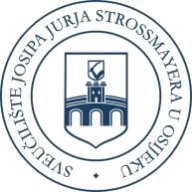 Sveučilište Josipa Jurja Strossmayera u OsijekuERASMUS+ PROGRAM - KA1       Individualna mobilnost studenata u akademskoj godini 2021./2022.Natječajni rok: 22. 10. 2021.PRIJAVNI OBRAZAC ZA ODOBRENJE DODATNOG FINANCIRANJA STUDENATA S MANJE MOGUĆNOSTI1. Dodatno financiranje u iznosu 250,00 EUR mjesečno mogu zatražiti studenti koji se u osnovnom Prijavnom obrascu na Natječaj prijave za mobilnost u svrhu studijskog boravka ili za mobilnost u svrhu stručne prakse.2. Dodatno financiranje u iznosu 100,00 EUR jednokratno mogu zatražiti studenti koji se u osnovnom Prijavnom obrascu na Natječaj prijave za kratkoročnu mobilnost u trajanju od 5 do 14 dana.3. Dodatno financiranje u iznosu od 150,00 EUR jednokratno mogu zatražiti studenti koji se u osnovnom Prijavnom obrascu na Natječaj prijave za kratkoročnu mobilnost u trajanju od 15 do 30 dana.Označite kategoriju za koju se prijavljujete za dodatno financiranje u okviru natječaja za dodjelu financijskih potpora studentima za mobilnost u okviru ERASMUS+ programa – Ključne aktivnosti 1, u akademskoj godini 2021./2022., rok za prijavu 22. listopada 2021.Tablica 1.- Popis podzastupljenih ili ranjivih skupina studenata u visokom obrazovanju* Za svaku navedenu kategoriju potrebno je dostaviti dokaznu dokumentaciju koja je detaljnije navedena u dokumentu Upute za studente.U _________________________________, ________________                                                                      _______________                          mjesto                                                    datum                                                                          potpis studenta/studentice  1.Studentice u tehničkom području, studenti u humanističkom području2.Studenti s djecom3.Studenti djeca hrvatskih branitelja4.Studenti iz alternativne skrbi 5.Studenti beskućnici i oni koji se nalaze u riziku od beskućništva6.Studenti koji studiraju u mjestu izvan mjesta prebivališta7.Studenti koji rade uz studij (studenti u radnom odnosu)8.Studenti koji imaju status izbjeglice, tražitelja azila ili migranta